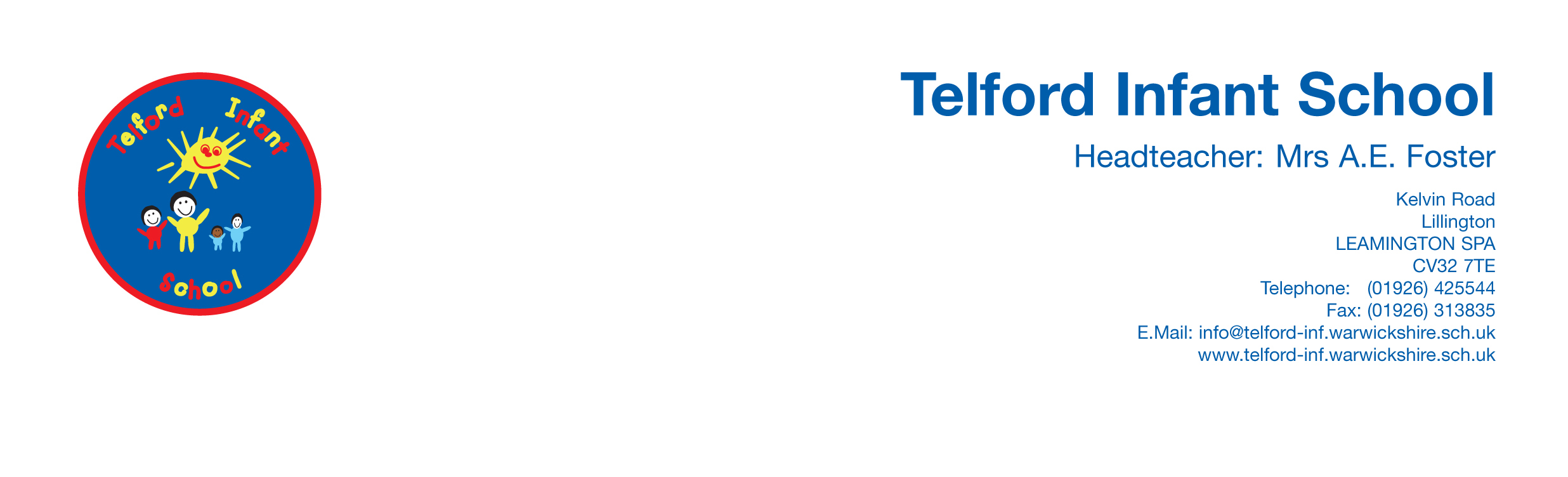 School Council Meeting Minutes October 14thSunshine – Ned, Ethan M, MiaPrimrose – Stanley, MillieAmber – Sophie, SpencerTurquoise – Cyrine, SethSapphire – Mathew, Pip,Indigo – Evie, LucasOur PurposeWe are the voice of the studentsWe aim to get things done to make our school better. To find ways to improve our school. To give every pupil a voice and to make all decision making fair.  School Council Code of ConductAs agreed by the School Council1. Take care of each other e.g. older members can support the younger members2. We don’t leave anybody out.3.  Always put your hand up.4.  We always support the majority decision.5. Don’t shout out.6. Always listen to the person speaking.7. Always give your class an update.8. Try our best to make the school better9. Always attend school council meetings unless we are not at school10.We must always report back to our classes and share their views (not just our own)What makes school a great place to be?School councillors to ask classes what they feel could improve our school and to report back next week. This could be anything from hot dinners , playground to classroom etcAOB – Pupil Questionnaire, Children in Need 